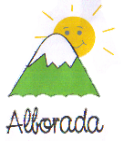 PROTOCOLO DE EVALUACIÓN DIAGNÓSTICA INTEGRAL Y/O REVALUACIÓNESCUELA DE LENGUAJE ALBORADAIDENTIFICACIÓN DEL ESTABLECIMIENTO:Nombre: Centro Integral de Educación AlboradaR.B.D.: 14463-0Dirección: Clarencia Nº 882 ConcónNombre Director: Marcela Elórtegui CallejaCorreo Director: marceelorteguI@hotmail.comTeléfono Director: 9 85960064IDENTIFICACIÓN DE LOS PROFESIONALES EVALUADORES:Nombre: María Fernanda Torres PiluR.U.T.: 8.756.242-5Profesión: FonoaudiólogaNúmero Registro Profesional: 65514Nombre: Karen Núñez BravoR.U.T.: 16.234.577-KProfesión: FonoaudiólogaNúmero Registro Profesional: 72545FECHA Y LUGAR DE EVALUACIÓN PRESENCIAL:Fecha: A partir del mes de Diciembre de 2020Lugar: Dependencias del establecimiento, salas de atención especialmente habilitadas para evaluación fonoaudiológica.MODELO DE CONSENTIMIENTO INFORMADO:IDENTIFICACIÓN DE LOS ESTUDIANTES:PROTOCOLO SANITARIOEQUIPOS DE PROTECCIÓN PERSONAL E INSUMOS SANITARIOS PARA PROCESO DE EVALUACIÓN DIAGNÓSTICAMampara acrílica transparente divisoria entre terapeuta y estudiante: Tamaño sugerido de 80 cm. de alto por 60 cm. de anchoCon base que permita su movilidad entre mesasBordes redondeados.Lavamanos funcional a no más de 3 metros del lugar de atención.Equipo de protección personal:Guantes desechables de vinilo o nitrilo (1 par por cada alumno evaluado)Escudo facial y mascarilla NK95 (por cada alumno evaluado), oantiparras y mascarilla NK95 (por cada alumno evaluado)Delantal o bata impermeable desechable (1 por día de atención)Insumos sanitarios:Alcohol gelAlcohol al 70%Toallas de papel desechables o toallitas desinfectantesSprays sanitizantes, u otro elemento que cumpla esta función.Desinfección de pisos y otras recomendaciones:El piso debe desinfectarse con un trapero húmedo con cloro (hipoclorito de sodio al 1% o peróxido de hidrógeno al 3%)Para la desinfección de superficies y mamparas debe utilizarse spray sanitizante o toallas desinfectantes con cloro.Los instrumentos de evaluación deben estar termolaminados para su sanitización después de cada evaluación. Basureros con tapa y pedal.Dispensador de jabón.PREVIO A LA EVALUACIÓN PRESENCIAL:Solicitud de hora de evaluación: La hora de atención se solicitará vía telefónica o mail.Frecuencia de evaluaciones: Las evaluaciones se realizarán de 1 estudiante cada 1 hora.Confirmación de hora de evaluación presencial: Previo a la evaluación se realizará un despistaje inicial al estudiante y su acompañante, con el propósito de identificar síntomas de riesgo asociados a COVID-19. Frente a cualquier respuesta afirmativa, se suspenderá la atención y reagendará para una fecha posterior.                            Evaluación Fonoaudiológica en modalidad mixta:INGRESO AL ESTABLECIMIENTOIngreso a la Escuela:  Pasar por pediluvio.Supresión de saludos tradicionales entre personas, reemplazándose por saludos a distancia.Al ingreso: tomar y registrar la temperatura del estudiante y acompañante. Exigir USO DE MASCARILLA al estudiante y acompañante.Lavado de manosEn lugar de espera sólo se permitirá 1 persona por metro cuadrado (con ventilación natural)Sanitizar lugar de espera según protocolos vigentes del MINSALEvitar el uso de aparatos tecnológicos del postulante y acompañante.El niño ingresa sólo con un acompañante.En caso de hermanos, podrán ingresar dos acompañantes. Sin embargo, la evaluación será individual y con ingreso de un acompañante por niño a la sala de atención especialmente habilitada para evaluación fonoaudiológica.Se creará una base de datos que permita, en caso de presentarse algún síntoma asociado a COVID o la confirmación de algún caso positivo de algún funcionario del colegio, contactar a quienes hayan tenido contacto directo, llevando un registro escrito con la fecha, horario, nombre, y RUT del estudiante y su acompañante, así como dirección, teléfono y/o correo electrónico del adulto responsable. Informar por escrito al acompañante las vías de comunicación con el establecimiento, de manera que puedan dar aviso oportuno al colegio en caso que el postulante o acompañante presenten síntomas asociados al COVID-19 o sean diagnosticados como caso positivo mediante PCR en fecha posterior a la evaluación presencial.Previo ingreso sala de atención especialmente habilitada para evaluación fonoaudiológica:Indicaciones para el profesional:Uso de elementos de protección personalLavado de manos. Secar con toalla de papel de dispensador sin contacto.Limpiar con alcohol o toalla con cloro la superficie de escritorioIndicaciones para el estudiante:Lavado de manos. Secar con toalla de papel de dispensador sin contacto. Contar con apoyo pictográfico.Uso de escudo facial (proporcionado por el establecimiento si no posee) o mascarilla.DURANTE EL PROCESO DE EVALUACIÓN DIAGNÓSTICA INTEGRAL Y/O REVALUACIÓNDurante la Evaluación Fonoaudiológica:Sala o box con metraje que permita la distancia social sugerida. Ventilación natural.Usuario ingresa sólo con un acompañante.Test termolaminadosAl terminar la Evaluación Fonoaudiológica:Lavado de manos20 minutos de ventilación natural. Sanitización de superficies y limpieza de piso por personal de aseo. Se recomienda uso de trapero húmedo con cloro al 1%.Limpieza y sanitización de láminas de test por el profesional. (insumos provistos por el establecimiento).SALIDA DEL ESTABLECIMIENTOSupresión de saludos de despedida entre personas, reemplazándose por saludos a distancia.El estudiante y su acompañante deberán hacer abandono inmediato del Establecimiento, una vez finalizada la evaluación, siendo dirigidos a la salida por personal del Colegio, manteniendo el distanciamiento físico.La salida del Establecimiento se realizará por vía distinta a la de acceso.Concón, Noviembre de 2020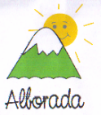 CONSENTIMIENTO INFORMADOEVALUACIÓN DIAGNÓSTICA INTEGRAL Y/O PROCESO DE REVALUACIÓNESCUELA DE LENGUAJE ALBORADA 2021(Esta autorización debe ser proporcionada de manera voluntaria e informada por el adulto responsable del estudiante)Yo ____________________________________________ RUT ________________________, conozco en qué consiste este proceso de evaluación en el que participará mi pupilo(a). Estoy informado(a) de los procedimientos, lugar, modalidad, medidas de seguridad y profesionales que lo realizarán, de los objetivos y beneficios que ofrece esta evaluación. Estoy informado(a) que de acuerdo a la ley N°19.628 tengo derecho a la confidencialidad de toda la información recabada acerca de mi pupilo(a) durante el proceso de evaluación. Estoy en conocimiento que toda información, documento, registro de audio o video emanado de este proceso, será tratado con total cuidado y confidencialidad. Por tanto, con fecha ________________, vía remota: teléfono___ mail___zoom___whatsapp___Autorizo _________                                No autorizo __________,a que se realice evaluación Psicopedagógica y Fonoaudiológica que determine si existe necesidad educativa especial, asociada a la presencia de Trastorno Específico del Lenguaje,  que requiera de los apoyos de la Educación Especial para mi                                                                                                    pupilo(a) ___________________________________________________________ quien postula                                                                                              (nombre completo del estudiante) a  _________________________________________ en la Escuela de Lenguaje Alborada.                                                           (nivel de enseñanza)Yo ____________________________________________ RUT ________________________, conozco en qué consiste este proceso de evaluación en el que participará mi pupilo(a). Estoy informado(a) de los procedimientos, lugar, modalidad, medidas de seguridad y profesionales que lo realizarán, de los objetivos y beneficios que ofrece esta evaluación. Estoy informado(a) que de acuerdo a la ley N°19.628 tengo derecho a la confidencialidad de toda la información recabada acerca de mi pupilo(a) durante el proceso de evaluación. Estoy en conocimiento que toda información, documento, registro de audio o video emanado de este proceso, será tratado con total cuidado y confidencialidad. Por tanto, con fecha ________________, vía remota: teléfono___ mail___zoom___whatsapp___Autorizo _________                                No autorizo __________,a que se realice evaluación Psicopedagógica y Fonoaudiológica que determine si existe necesidad educativa especial, asociada a la presencia de Trastorno Específico del Lenguaje,  que requiera de los apoyos de la Educación Especial para mi                                                                                                    pupilo(a) ___________________________________________________________ quien postula                                                                                              (nombre completo del estudiante) a  _________________________________________ en la Escuela de Lenguaje Alborada.                                                           (nivel de enseñanza)ETAPAS Y PROCEDIMIENTO DE EVALUACIÓNETAPAS Y PROCEDIMIENTO DE EVALUACIÓNPRIMERA ETAPA REMOTA. El conectarse a la evaluación remota implica la autorización y aceptación automática de las condiciones del proceso de evaluación.Se realizan vía zoom o video-llamada por whatsapp, las siguientes acciones: PRIMERA ETAPA REMOTA. El conectarse a la evaluación remota implica la autorización y aceptación automática de las condiciones del proceso de evaluación.Se realizan vía zoom o video-llamada por whatsapp, las siguientes acciones: Entrevista inicialEntrevista inicialAnamnesisAnamnesisEvaluación de la articulación mediante la prueba TAR.Evaluaciones informales, no estandarizadas.Evaluación de la articulación mediante la prueba TAR.Evaluaciones informales, no estandarizadas.En caso de ser necesario se solicitará vídeo, fotografía o grabación de audio del niño.En caso de ser necesario se solicitará vídeo, fotografía o grabación de audio del niño.SEGUNDA ETAPA PRESENCIALSe realizan en las dependencias del colegio, previa solicitud de hora de atención, las siguientes acciones:SEGUNDA ETAPA PRESENCIALSe realizan en las dependencias del colegio, previa solicitud de hora de atención, las siguientes acciones:Evaluación en  sala de atención especialmente habilitada para evaluación fonoaudiológica, con estrictas medidas de seguridad, según “Protocolo de Evaluación en contexto COVID-19”Evaluación en  sala de atención especialmente habilitada para evaluación fonoaudiológica, con estrictas medidas de seguridad, según “Protocolo de Evaluación en contexto COVID-19”Evaluación de Lenguaje Receptivo TECALEvaluación de Lenguaje Expresivo TEPROSIF-REvaluación de Lenguaje Receptivo TECALEvaluación de Lenguaje Expresivo TEPROSIF-RValoración cualitativa del desempeño lingüístico y comunicativo.Valoración cualitativa del desempeño lingüístico y comunicativo.TERCERA ETAPA PRESENCIAL, Se realiza, UNA VEZ QUE SE REANUDEN LAS CLASES, las siguientes acciones:TERCERA ETAPA PRESENCIAL, Se realiza, UNA VEZ QUE SE REANUDEN LAS CLASES, las siguientes acciones:Evaluación de Lenguaje Receptivo - Expresivo mediante prueba STSG.Evaluación de Lenguaje Receptivo - Expresivo mediante prueba STSG.____________________________________________Nombre y firma Apoderado____________________________________________Nombre y firma Apoderado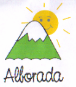 DESPISTAJE PARA COVID-19POSTULACIÓN DE INGRESO A ESCUELA DE LENGUAJE 2021Nombre del Postulante: __________________________________R.U.N.: _________________ al nivel: _______Nombre del Postulante: __________________________________R.U.N.: _________________ al nivel: _______Fecha de despistaje: _______________________________________________________________________________Fecha de despistaje: _______________________________________________________________________________Responsable del despistaje: _____________________________________Cargo: ___________________________Responsable del despistaje: _____________________________________Cargo: ___________________________Apoderado o acompañante del postulante: __________________________________ R.U.T.: _________________,declara que la información que entrega es verdadera.Apoderado o acompañante del postulante: __________________________________ R.U.T.: _________________,declara que la información que entrega es verdadera.Síntomas y Conductas SocialesApoderado o acompañanteApoderado o acompañantePostulantePostulanteSíntomas y Conductas SocialesSíNoSíNoFiebre superior a 37,3 grados en los últimos 14 días. Cefaleas en los últimos 14 días. Sintomatología respiratoria alta y baja en los últimos 14 días. Síntomas de anosmia o disgeusia (pérdida de olfato y gusto). Diarrea o sintomatología gástrica Letargo físico o malestar general Exposición a grupos o personas con diagnóstico COVID-19 Exposición a grupos de personas en el cual no se haya respetado la distancia socialEVALUACIÓN REMOTA   2020Consentimiento Informado para registro grabado.AnamnesisAplicación TARPauta de evaluación informal y apreciación cualitativa de los niveles del lenguaje. Se puede complementar con videos y/o audios solicitados a los apoderados.EVALUACIÓN PRESENCIAL  2020 Aplicación TEPROSIF-RAplicación TECALEVALUACIÓN PRESENCIAL  2021Aplicación STSG. Una vez que se reanuden las clases.Registro de Documentación (informes y formularios) 1 mes de plazo luego de aplicar STSG 